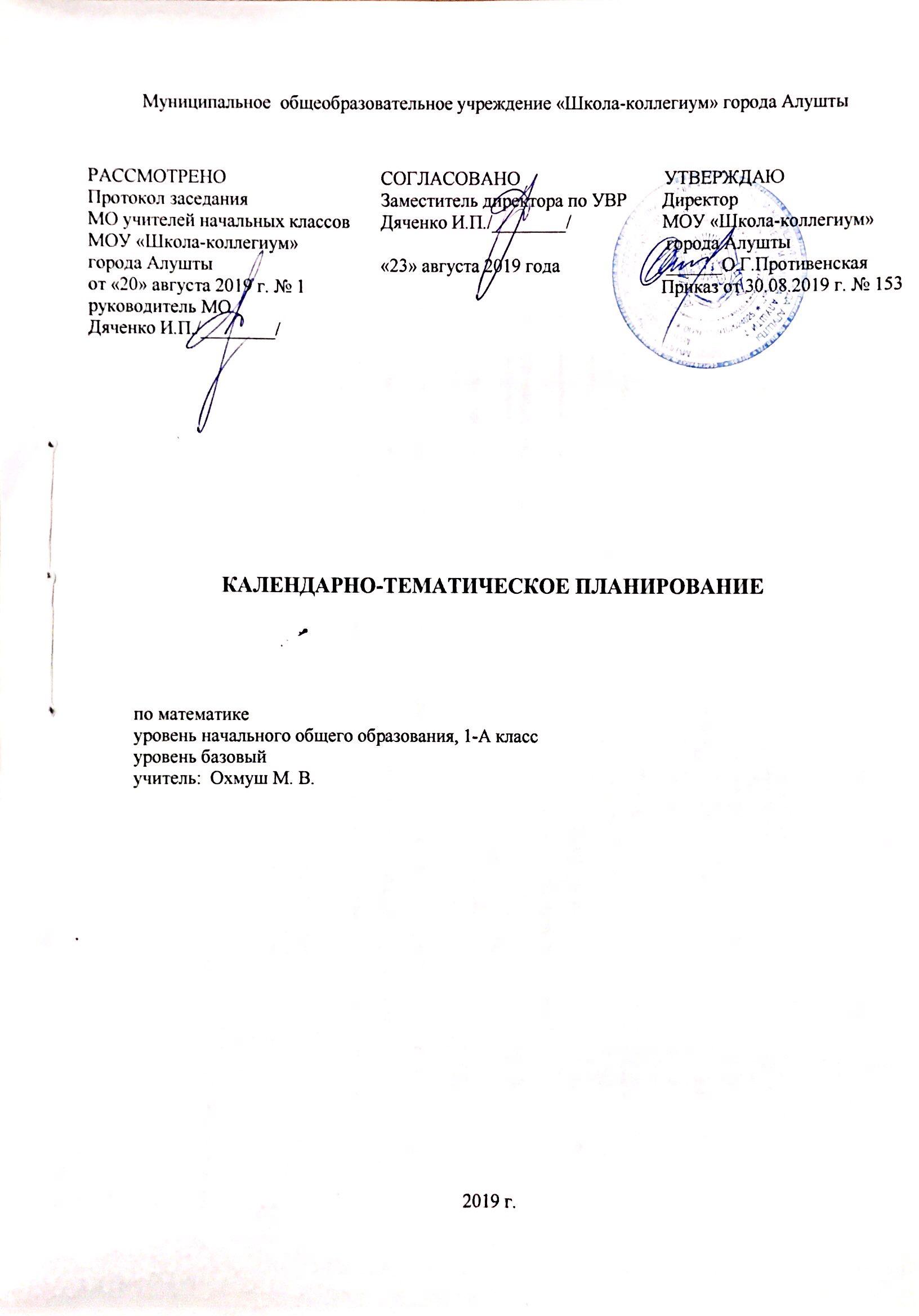 ПОЯСНИТЕЛЬНАЯ ЗАПИСКАРабочая программа по математике для первого  класса составлена в соответствии со следующими нормативно-правовыми документами:Федеральным законом Российской Федерации от 29.12.2012 №273-Ф3 «Об образовании в Российской Федерации» (с последующими дополнениями и изменениями).Законом Республики Крым от 06.07.2015 №131-ЗРК/2015 «Об образовании в Республике Крым».	Приказом Министерства образования и науки Российской Федерации от 31.12.2015г. №1576 «О внесении изменений в Федеральный государственный образовательный стандарт начального общего образования, утверждённый приказом Министерства образования и науки Российской Федерации от 6 октября 2009г. № 373».Приказом Министерства образования и науки РФ от 19 декабря 2014 №1598 «Об утверждении федерального государственного образовательного стандарта начального общего образования обучающихся с ограниченными возможностями здоровья».Приказом Министерства образования и науки РФ от 19 декабря 2014 №1599 «Об утверждении федерального государственного образовательного стандарта образования обучающихся с умственной отсталостью (интеллектуальными нарушениями)».Приказом Министерства образования и науки Российской Федерации от 17.07.2015№734 «О внесении изменений в Порядок организации и осуществления образовательной деятельности по основным образовательным программам – образовательным программам начального общего, основного общего и среднего общего образования, утверждённый приказом Министерства образования и науки Российской Федерации от 30.08.2013 №1015».Приказом Министерства просвещения Российской Федерации от 28.12.2018 № 345«О федеральном перечне учебников, рекомендуемых к использованию при реализации имеющих государственную аккредитацию образовательных программ начального общего, основного общего, среднего общего образования».Письмом Департамента государственной политики в сфере общего образования Министерства образования и науки Российской Федерации от 16.05.2018 №08-1211«Об	использовании	учебников	и	учебных	пособий	в	образовательной деятельности».Примерными программами	по учебным предметам. Начальная школа. В 2 ч. – 5-е изд., перераб. — М. : Просвещение, 2011.Авторской  рабочей  программой	М.И. Моро, С.И. Волковой, С.В. Степановой«Математика»2014 г.;«О рабочей программе учителя» приказ № 136 от 01.09.2015 г..Основной образовательной программой начального общего образования школы. 13.Учебным планом образовательной организации.ЦелиИзучение математики в начальной школе направлено на достижение следующих целей:- математическое развитие младшего школьника — формирование способности к интеллектуальной деятельности (логического и знаково-символического мышления), пространственного воображения, математической речи; умение строить рассуждения, выбирать аргументацию, различать обоснованные и необоснованные суждения, вести поиск информации (фактов, оснований для упорядочения, вариантов и др.);- освоение начальных математических знаний — понимание значения величин  и способов их измерения; использование арифметических способов для разрешения сюжетных ситуаций; формирование умения решать учебные и практические задачи средствами математики; работа с алгоритмами выполнения арифметических действий;- воспитание интереса к математике, осознание возможностей и роли математики в познании окружающего мира, понимание математики как части общечеловеческой культуры, стремления использовать математические  знания в повседневной жизни.ЗадачиИсходя	из	общих	положений	концепции	математического	образования, начальный курс математики призван решать следующие задачи:создать условия для формирования логического и абстрактного мышления у младших школьников на входе в основную школу как основы их дальнейшего эффективного обучения;сформировать набор необходимых для дальнейшего обучения предметных и общеучебных умений на основе решения как предметных, так и интегрированных жизненных задач;обеспечить прочное и сознательное овладение системой математических знаний и умений, необходимых для применения в практической деятельности, для изучения смежных дисциплин, для продолжения образования; обеспечить интеллектуальное развитие, сформировать качества мышления, характерные для математической деятельности и необходимые для полноценной жизни в обществе;сформировать представление об идеях и методах математики, о математике как форме описания и методе познания окружающего мира;сформировать представление о математике как части общечеловеческой культуры, понимание значимости математики для общественного прогресса;-сформировать устойчивый интерес к математике на основе дифференцированного подхода к учащимся;выявить и развить математические и творческие способности на основе заданий, носящих нестандартный, занимательный характер.Ведущие принципы обучения математике в младших классах — органическое сочетание обучения и воспитания, усвоение знаний и развитие познавательных способностей детей, практическая направленность обучения, выработка  необходимых для этого умений. Большое значение в связи со спецификой математического материала придается учету возрастных и индивидуальных особенностей детей и реализации дифференцированного подхода в обучении.Для реализации программного содержания используются следующие учебные пособия :Моро М.И. Математика: учебник для 1 класса: в 2 частях / М.И. Моро, С.И. Волкова, С.В. Степанова – М.: Просвещение, 2014.ПЛАНИРУЕМЫЕ РЕЗУЛЬТАТЫЛичностные результаты У учащегося будут сформированы:начальные (элементарные) представления о самостоятельности и личной ответственности в процессе обучения математике;начальные представления о математических способах познания мира;начальные представления о целостности окружающего мира;понимание смысла выполнения самоконтроля и самооценки результатов своей учебной деятельности (начальный этап) и того, что успех в учебной деятельности в значительной мере зависит от него самого;проявление мотивации учебно-познавательной деятельности и личностного смысла учения, которые базируются на необходимости постоянного расширения знаний для решения новых учебных задач и на интересе к учебному предмету математика;освоение положительного и позитивного стиля общения со сверстниками и взрослыми в школе и дома;	понимание и принятие элементарных правил работы в группе: проявлять доброжелательное отношение к сверстникам, стремиться прислушиваться к мнению одноклассников и пр.;начальные представления об основах гражданской идентичности (через систему определенных заданий и упражнений);	приобщение к семейным ценностям, понимание необходимости бережного отношения к природе, к своему здоровью и здоровью других людей.Учащийся получит возможность для формирования:основ внутренней позиции школьника с положительным отношением к школе, к учебной деятельности (проявлять положительное отношение к учебному предмету «Математика», отвечать на вопросы учителя (учебника), участвовать в беседах и дискуссиях, различных видах деятельности, осознавать суть новой социальной роли ученика, принимать нормы и правила школьной жизни, ответственно относиться к урокам математики (ежедневно быть готовым к уроку), бережно относиться к учебнику и рабочей тетради);учебно-познавательного интереса к новому учебному материалу и способам решения новых учебных и практических задач;способности к самооценке результатов своей учебной деятельности.Метапредметные результаты РегулятивныеУчащийся научится:понимать и принимать учебную задачу, поставленную учителем, на разных этапах обучения;понимать и применять предложенные учителем способы решения учебной задачи;принимать план действий для решения несложных учебных задач и следовать ему;выполнять	под	руководством	учителя	учебные	действия	в	практической	и мыслительной форме;осознавать	результат	учебных	действий,	описывать	результаты	действий, используя математическую терминологию;осуществлять пошаговый контроль своих действий под руководством учителя.Учащийся получит возможность научиться:понимать, принимать и сохранять различные учебно-познавательные задачи; составлять план действий для решения несложных учебных задач, проговаривая последовательность выполнения действий;выделять из темы урока известные знания и умения, определять круг неизвестного по изучаемой теме;фиксировать по ходу урока и в конце его удовлетворенность /  неудовлетворённость своей работой на уроке (с помощью смайликов, разноцветных фишек и прочих средств, предложенных учителем), адекватно относиться к своим успехам и неуспехам, стремиться к улучшению результата на основе познавательной и личностной рефлексии.ПознавательныеУчащийся научится:понимать и строить простые модели (в форме схематических рисунков) математических понятий и использовать их при решении текстовых задач;понимать и толковать условные знаки и символы, используемые в учебнике для передачи информации (условные обозначения, выделения цветом, оформление в рамки и пр.);проводить сравнение объектов с целью выделения их различных, различать существенные и несущественные признаки;определять закономерность следования объектов и использовать ее для выполнения задания;выбирать основания классификации объектов и проводить их классификацию (разбиение объектов на группы) по заданному или установленному признаку;осуществлять синтез как составление целого из частей;иметь начальное представление о базовых межпредметных понятиях: число, величина, геометрическая фигура;находить и читать информацию, представленную разными способами (учебник, справочник, аудио и видео материалы и др.);выделять из предложенного текста (рисунка) информацию по заданному условию, дополнять ею текст задачи с недостающими данными, составлять по ней текстовые задачи с разными вопросами и решать их;находить и отбирать из разных источников информацию по заданной теме.Учащийся получит возможность научиться:понимать и выполнять несложные обобщения и использовать их для получения новых знаний;устанавливать математические отношения между объектами и группами объектов (практически и мысленно), фиксировать это в устной форме, используя особенности математической речи (точность и краткость) и на построенных моделях;применять полученные знания в измененных условиях;объяснять найденные способы действий при решении новых учебных задач и находить способы их решения (в простейших случаях);выделять из предложенного текста информацию по заданному условию;систематизировать собранную в результате расширенного поиска информацию и представлять ее в предложенной форме.КоммуникативныеУчащийся научится:задавать вопросы и отвечать на вопросы партнера;воспринимать и обсуждать различные точки зрения и подходы к выполнению задания, оценивать их;уважительно вести диалог с товарищами;принимать участие в работе в паре и в группе с одноклассниками: определять общие цели работы, намечать способы их достижения, распределять роли в совместной деятельности, анализировать ход и результаты проделанной работы под руководством учителя;	понимать и принимать элементарные правила работы в группе: проявлять доброжелательное отношение к сверстникам, стремиться прислушиваться к мнению одноклассников и пр.;осуществлять взаимный контроль и оказывать в сотрудничестве необходимую взаимную помощь.Учащийся получит возможность научиться:применять	математические	знания	и	математическую	терминологию	при изложении своего мнения и предлагаемых способов действий;включаться в диалог с учителем и сверстниками, в коллективное обсуждение проблем, проявлять инициативу и активности, в стремлении высказываться;слушать партнёра по общению (деятельности), не перебивать, не обрывать на полуслове, вникать в смысл того, о чём говорит собеседник;интегрироваться в группу сверстников, проявлять стремление ладить с собеседниками, не демонстрировать превосходство над другими, вежливо общаться;аргументировано выражать свое мнение;совместно со сверстниками задачу групповой работы (работы в паре), распределять функции в группе (паре) при выполнении заданий, проекта;оказывать помощь товарищу в случаях затруднений;признавать свои ошибки, озвучивать их, соглашаться, если на ошибки указывают другие;употреблять вежливые слова в случае неправоты «Извини, пожалуйста», «Прости, я не хотел тебя обидеть», «Спасибо за замечание, я его обязательно учту» и др.Предметные результаты Числа и величиныУчащийся научится:считать различные объекты (предметы, группы предметов, звуки, движения, слоги, слова и т.п.) и устанавливать порядковый номер того или иного предмета при указанном порядке счета;читать, записывать, сравнивать (используя знаки сравнения «>», « <», « =», термины «равенство» и «неравенство») и упорядочивать числа в пределах 20;объяснять, как образуются числа в числовом ряду, знать место числа 0; объяснять, как образуются числа второго десятка из одного десятка и нескольких единиц, и что обозначает каждая цифра в их записи;выполнять действия нумерационного характера: 15 + 1, 18 – 1, 10 + 6, 12 – 10, 14 – 4;распознавать последовательность чисел, составленную по заданному правилу; устанавливать правило, по которому составлена заданная последовательность чисел (увеличение или уменьшение числа на несколько единиц в пределах 20) и продолжать ее;выполнять классификацию чисел по заданному или самостоятельно установленному признаку;читать и записывать значения величины длины, используя изученные единицы измерения этой величины (сантиметр, дециметр) и соотношение между ними: 1 дм= 10 см.Учащийся получит возможность научиться:вести счет десятками;обобщать и распространять свойства натурального ряда чисел на числа, большие двадцати.Арифметические действия. Сложение и вычитание.Учащийся научится:понимать смысл арифметических действий сложение и вычитание, отражать это на схемах и в математических записях с использованием знаков действий и знака равенства;выполнять сложение и вычитание, используя общий прием прибавления (вычитания) по частям; выполнять сложение с применением переместительного свойства сложения;выполнять вычитание с использованием знания состава чисел из двух слагаемых и взаимосвязи между сложением и вычитанием (в пределах 10);объяснять прием сложения (вычитания) с переходом через разряд в пределах 20.Учащийся получит возможность научиться:выполнять сложение и вычитание с переходом через десяток в пределах 20;называть числа и результат при сложении и вычитании, находить в записи сложения и вычитания значение неизвестного компонента;проверять и исправлять выполненные действия.Работа с текстовыми задачами.Учащийся научится:решать задачи (в 1 действие), в том числе и задачи практического содержания;составлять по серии рисунков рассказ с использованием математических терминов;отличать текстовую задачу от рассказа; дополнять текст до задачи, вносить  нужные изменения;устанавливать зависимость между данными, представленными в задаче, и искомым, отражать ее на моделях, выбирать и объяснять арифметическое действие для решения задачи;составлять задачу по рисунку, по схеме, по решению;Учащийся получит возможность научиться:составлять различные задачи по предлагаемым схемам и записям решения;находить несколько способов решения одной и той же задачи и объяснять их;отмечать изменения в решении при изменении вопроса задачи или ее условия и отмечать изменения в задаче при изменении ее решения;решать задачи в 2 действия;проверять и исправлять неверное решение задачи.Пространственные отношения. Геометрические фигуры.Учащийся научится:понимать смысл слов (слева, справа, вверху, внизу и др.), описывающих положение предмета на плоскости и в пространстве, следовать инструкции, описывающей положение предмета на плоскости;описывать взаимное расположение предметов на плоскости и в пространстве: слева, справа (левее – правее), вверху, внизу (выше – ниже), перед, за, между и др.;находить в окружающем мире предметы (части предметов), имеющие форму многоугольника (треугольника, четырехугольника и т.д., круга);распознавать, называть, изображать геометрические фигуры (точка, линии, прямая, отрезок, луч, ломаная, многоугольник, круг);находить сходство и различие геометрических фигур (прямая, отрезок, луч).Учащийся получит возможность научиться:выделять изученные фигуры в более сложных фигурах (количество отрезков, которые образуются, если на отрезке поставить одну точку (две точки), не совпадающие с его концами.Геометрические величиныУчащийся научится:измерять (с помощью линейки) и записывать длину (предмета, отрезка), используя изученные единицы длины сантиметр и дециметр и соотношения между ними;чертить отрезки заданной длины с помощью оцифрованной линейки;выбирать единицу длины, соответствующую измеряемому предмету.Учащийся получит возможность научиться:соотносить и сравнивать величины (например, расположить в порядке убывания (возрастания) длины: 1 дм, 8 см, 13 см).Работа с информациейУчащийся научится:читать небольшие готовые таблицы;строить несложные цепочки логических рассуждений;определять верные логические высказывания по отношению к конкретному рисунку.Учащийся получит возможность научиться:определять правило составления несложных таблиц и дополнять их недостающими элементами;проводить логические рассуждения, устанавливая отношения между объектами и формулируя выводы.СОДЕРЖАНИЕ УЧЕБНОГО ПРЕДМЕТА 1 класс (132 часа)Раздел1. Подготовка к изучению чисел и действий с ними.Тема 1. Пространственные и временные представленияРоль математики в жизни людей. Счет предметов.Пространственные отношения. Взаимное расположение предметов в пространстве и на плоскости.Временные отношения (раньше, позже). Отношения «Столько же», «Больше», «Меньше». Отношения «Больше (меньше) на…»Отношения «Больше (меньше) на…» Странички для любознательных.Отношения «Больше (меньше) на…».В результате изучения темы обучающийся научится:сравнивать предметы по различным признакам;использовать при счёте порядковые и количественные числительные;устанавливать пространственные и временные представления;оценивать количество предметов числом и проверять сделанные оценки подсчетом в пределах 20;Получит возможность научиться:- выделять как основание классификации такие признаки предметов, как цвет, форма, размер, назначение, материал;выделять часть предметов из большей группы на основании общего признака (видовое отличие);производить классификацию предметов, математических объектов по одному основанию.Раздел2. Числа от 1 до 10. Число 0.Тема 1.НумерацияМного. Один. Письмо цифры 1. Название, обозначение, последовательность чисел. Числа 1, 2. Письмо цифры 2.Число 3. Письмо цифры 3.Знаки +, –, =. «Прибавить», «вычесть», «получится». Прибавление к числу по 1 и вычитание из числа по 1.Число 4. Письмо цифры 4.Длиннее. Короче. Одинаковые по длине. Число 5. Письмо цифры 5.Числа от 1 до 5: получение, сравнение, запись, соотнесение числа и цифры. Состав числа 5 из двух слагаемых.Странички для любознательных.Распознавание и изображение геометрических фигур. Точка. Линия: кривая, прямая. Отрезок.Распознавание	и	изображение	геометрических	фигур.	Ломаная	линия.	Звено ломаной, вершины.Знаки «больше», «меньше», «равно». Равенство. Неравенство (понятие).Многоугольник (треугольник, четырехугольник, квадрат). Числа 6, 7. Письмо цифры 6.Числа 8, 9. Письмо цифры 8.Число 10. Запись числа 10.Числа от 1 до 10. ЗакреплениеЧисла от 1 до 10. Знакомство с проектом «Числа в загадках, пословицах и поговорках».Длина. Единицы длины - сантиметр. Измерение отрезков в сантиметрах. Число и цифра 0. Свойства 0.Повторение пройденного «Что узнали. Чему научились».В результате изучения темы обучающийся научится:вести счет, как в прямом, так и в обратном порядке в пределах 20;записывать и сравнивать числа в пределах 20;анализировать задачу, устанавливать взаимосвязь между условием и вопросом задачи;проводить измерение длины отрезка и длины ломаной; строить отрезок заданной длины; вычислять длину ломаной;распознавать, называть, изображать геометрические фигуры (точка, отрезок, ломаная, многоугольник);выполнять построение геометрических фигур с заданными измерениями (отрезок) с помощью линейки;соотносить реальные объекты с моделями геометрических фигур.Получит возможность научиться:использовать в процессе измерения знания единиц измерения длины (сантиметр);вычислять длину отрезка по заданным параметрам;узнавать и называть плоские геометрические фигуры: треугольник, четырёхугольник, пятиугольник, шестиугольник, многоугольник; выделять из множества четырёхугольников прямоугольники, из множества прямоугольников — квадраты.Тема 2.	Числа от 1 до 10. Сложение и вычитаниеСложение и вычитание вида □+1, □– 1. Знаки действий +, –, =. Сложение и вычитание вида □– 1 –1, □+1+1.Сложение и вычитание вида □+2, □–2.Названия компонентов арифметического действия сложения (слагаемые, сумма). Решение текстовых задач арифметическим способом. Структура задачи (условие, вопрос). Анализ задачи. Запись решения и ответа задачи.Составление задач на сложение и вычитание по одному и тому же рисунку, по схематическому рисунку, по решению.Сложение и вычитание вида □+2, □–2. Составление таблиц. Присчитывание и отсчитывание по 2.Задачи, содержащие отношения больше (меньше) на…… Повторение пройденного. «Что узнали. Чему научились».Повторение пройденного. Задача. Структура задачи (условие, вопрос). Странички для любознательныхСложение и вычитание вида □+3, □–3. Приемы вычислений. Составление таблицы. Закрепление. Решение текстовых задач. Анализ задач.Закрепление. Решение текстовых задач.+ 3. Составление таблиц.Закрепление. Сложение и соответствующие случаи состава чисел. Решение задач. Анализ задачи.Закрепление. Решение задач на увеличение (уменьшение). Повторение пройденного. «Что узнали. Чему научились». Задачи, содержащие отношения «меньше на….Задачи, содержащие отношения «больше на…. Задачи на уменьшение числа на несколько единиц.+ 4. Приемы вычислений. Составление таблиц.Задачи на разностное сравнение чисел. Планирование хода решения задач. Решение текстовых задач арифметическим способом.Закрепление. Решение задач на разностное сравнение чисел.Свойства	сложения.	Использование	свойств	арифметических	действий	в вычислениях. Переместительное свойство сложения.+ 4. Приемы вычислений. Составление таблиц.Задачи на разностное сравнение чисел. Планирование хода решения задач. Решение текстовых задач арифметическим способомСвойства	сложения.	Использование	свойств	арифметических	действий	в вычислениях. Переместительное свойство сложения.Переместительное свойство сложения для случаев вида: + 5, 6, 7, 8, 9.Составление таблицы для случаев вида: + 5, 6, 7, 8, 9. Состав чисел в пределах 10. Закрепление.Связь	между	суммой	и	слагаемыми.	Нахождение	неизвестного	компонента арифметического действия.Название компонентов арифметических	действий	при вычитании (уменьшаемое, вычитаемое, разность).Прием вычитания в случаях «вычесть из 6, из 7». Прием вычитания в случаях «вычесть из 8, из 9». Прием вычитания в случаях «вычесть из 10».Единица массы - килограмм. Единица вместимости - литр.В результате изучения темы обучающийся научится:	назвать и обозначать действия сложения и вычитания, таблицу сложения чисел в пределах 20 и соответствующие случаи вычитания;вести счет, как в прямом, так и в обратном порядке в пределах 20;	анализировать задачу, устанавливать взаимосвязь между условием и вопросом задачи;	решать задачи в 1-2 действия, раскрывающие конкретный смысл действий сложения и вычитания, а также задачи на нахождение числа, которое на несколько единиц больше (меньше) данного;Получит возможность научиться:использовать в процессе вычислений знание переместительного свойства сложения; (повышенный уровень);решать задачи в два действия на сложение и вычитание.Раздел3. Числа от 1 до 20.Тема 1. Нумерация 11 — 20Чтение и запись чисел от 1 до 20.Образование чисел второго десятка из одного десятка и нескольких единиц. Запись и чтение чисел второго десятка.Единицы длины - дециметр. Использование чертежных инструментов для выполнения построений.Случаи сложения и вычитания, основанные на знаниях по нумерации. Повторение. Подготовка к введению задач в два действия Ознакомление с задачей в два действия. План решения задачи.Решение задач в два действия. Планирование хода решения задачи.В результате изучения темы обучающийся научится:вести счет, как в прямом, так и в обратном порядке в пределах 20;записывать и сравнивать числа в пределах 20;	анализировать задачу, устанавливать взаимосвязь между условием и вопросом задачи;записывать и сравнивать числа в пределах 20;	выбирать единицу для измерения данной величины (длины, массы, времени), объяснять свои действия.Получит возможность научиться:использовать в процессе измерения знание единиц измерения длины(сантиметр, дециметр), объёма (литр) и массы (килограмм);определять время по часам.Тема 2. Сложение и вычитаниеОбщий прием сложения однозначных чисел с переходом через десяток. Табличное сложение вида □+2, □ +3.Сложение вида □+4.Решение примеров вида □ + 5. Сложение вида □+ 6.Сложение вида □+ 7. Сложение вида □+ 8, □+ 9.Таблица сложения. Состав чисел второго десятка. Общие приемы вычитания с переходом через десяток. Нахождение значения числового выражения.Табличное вычитание. Вычитание вида 11–□. Вычитание вида 12 –□. Вычитание вида 13 –□. Вычитание вида 14 –□. Вычитание вида 15 –□. Вычитание вида 16 –□. Вычитание вида 17 –□, 18 –□.В результате изучения темы обучающийся научится:назвать и обозначать действия сложения и вычитания, таблицу сложения чисел в пределах 20 и соответствующие случаи вычитания;вести счет, как в прямом, так и в обратном порядке в пределах 20;решать задачи в 1-2 действия, раскрывающие конкретный смысл действий сложения и вычитания, а также задачи на нахождение числа, которое на несколько единиц больше (меньше) данного.Получит возможность научиться:решать арифметические ребусы и числовые головоломки, содержащие не более двух действий.Раздел4.Итоговое повторениеТема 1. Что узнали, чему научилисьСравнение предметов и групп предметов. Числа от 1 до 10. Нумерация.Сложение и вычитание. Числа от 1 до 20. Нумерация. Сложение и вычитание с переходом через десяток.Проект «Математика вокруг нас. Форма, размер, цвет. Узоры и орнаменты».ТЕМАТИЧЕСКОЕ ПЛАНИРОВАНИЕ№ п/пНаименование раздела, темКоличествочасовРаздел1.Подготовка к изучению чисел и действий с ними.8 чТема 1.Пространственные и временные представления.8 чРаздел2.Числа от 1 до 10 . Число 0.84 чТема 1.Нумерация.28 чТема 2. Сложение и вычитание.56 чРаздел3.Числа от 1 до 20.34 чТема 1.Нумерация 11 — 20.12Тема 2..Сложение и вычитание.22Раздел4.Итоговое повторение6 чТема 1. Что узнали. Чему научились в 1классе6 чИтого :132